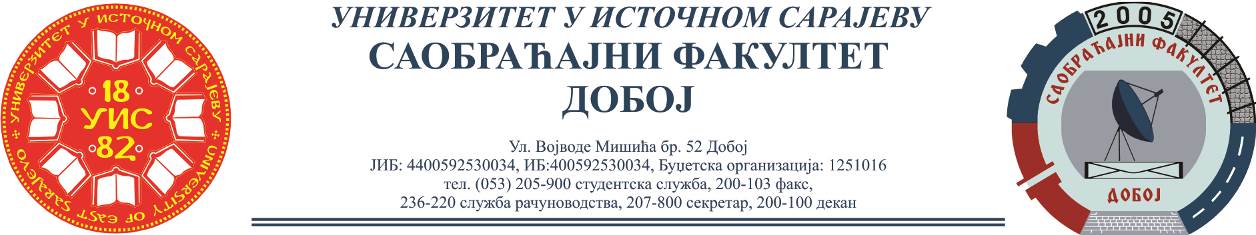 REZULTATI PISMENOG ISPITA IZ PREDMETA SKLADIŠNI SISTEMI,ODRŽANOG 07.07.2021.Za položeni pismeni ispit neophodno je ostvariti minimalno 30 bodova.Usmeni dio ispita će se održati u utorak, 13.07.2021. sa početkom u 10:00 sati.Ukoliko student želi da ostvari uvid u rad potrebno je da se obrati u kabinet broj 42.Doc. dr Željko Stević, profesorEldina Mahmutagić, asistentRed.br.Ime i prezimeBr.indeksaOstvarenoBodova(max 60)1.Bojan Manojlović1419/1860